
АДМИНИСТРАЦИЯ БУРУНЧИНСКОГО СЕЛЬСОВЕТА                                  САРАКТАШСКОГО РАЙОНА ОРЕНБУРГСКОЙ ОБЛАСТИ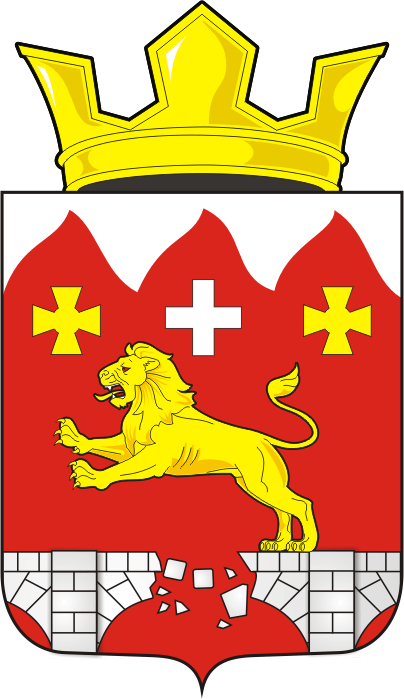 ПОСТАНОВЛЕНИЕ_________________________________________________________________03.02.2022 г	                с. Бурунча                                               № 4-пО расходных обязательствах муниципального образования Бурунчинский  сельсовет Саракташского района Оренбургской областиВ соответствии с Федеральным законом от 06.10.2003 №131-ФЗ «Об общих принципах организации местного самоуправления в Российской Федерации» и руководствуясь Уставом муниципального образования Бурунчинский сельсовет Саракташского района Оренбургской области, постановляю:1. Осуществить приведение документов территориального планирования администрации муниципального образования Бурунчинский сельсовет Саракташского района Оренбургской области в цифровой формат, соответствующий требованиям к отраслевым пространственным данным для включения в ГИСОГД Оренбургской области.2. Определить органом местного самоуправления, уполномоченным осуществлять полномочия по реализации программы, указанного в пункте 1 настоящего постановления, администрацию Бурунчинского сельсовета Саракташского района Оренбургской области.3. Финансовое обеспечение расходов по реализации проекта, является расходным обязательством Администрации муниципального образования Бурунчинский сельсовет Саракташского района Оренбургской области и осуществляется за счет субсидии из областного бюджета на реализацию мероприятий, предусмотренных подпрограммой «Развитие системы градорегулирования в муниципальном образовании Бурунчинский сельсовет Саракташского района Оренбургской области» муниципальной программы «Реализация муниципальной политики на территории муниципального образования Бурунчинский сельсовет Саракташского района Оренбургской области на 2018-2024 годы».4.Контроль за выполнением настоящего постановления оставляю за собой.5. Постановление вступает в силу с момента его подписания.
Глава сельсовета                                                                            А.Н.ЛогиновРазослано: прокурору района, финансовый отдел администрации Саракташского района, официальный сайт, в дело